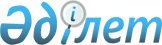 Солтүстік Қазақстан облысы Мамлют ауданы мәслихатының 2017 жылғы 22 желтоқсандағы № 23/2 "2018-2020 жылдарға арналған аудандық бюджеті туралы" шешіміне өзгерістер және толықтырулар енгізу туралыСолтүстік Қазақстан облысы Мамлют ауданы мәслихатының 2018 жылғы 28 қарашадағы № 37/2 шешімі. Солтүстік Қазақстан облысының Әділет департаментінде 2018 жылғы 30 қарашада № 5016 болып тіркелді
      Қазақстан Республикасы 2008 жылғы 4 желтоқсандағы Бюджет кодексiнің 106 және 109-баптарына, Қазақстан Республикасы 2001 жылғы 23 қаңтардағы "Қазақстан Республикасындағы жергілікті мемлекеттік басқару және өзін-өзі басқару туралы" Заңының 6-бабы 1-тармағы 1) тармақшасына сәйкес Солтүстік Қазақстан облысы Мамлют ауданының мәслихаты ШЕШІМ ҚАБЫЛДАДЫ:
      1. Солтүстік Қазақстан облысы Мамлют ауданы мәслихатының 2017 жылғы 22 желтоқсандағы № 23/2 "2018-2020 жылдарға арналған аудандық бюджеті туралы" шешіміне (Нормативтік құқықтық актілерді мемлекеттік тіркеу тізілімінде № 4502 болып тіркелді, 2018 жылғы 24 қаңтарда Қазақстан Республикасы нормативтік құқықтық актілерінің электрондық түрдегі эталондық бақылау банкінде жарияланған) келесі өзгерістер және толықтырулар енгізілсін:
      1-тармақ келесі редакцияда баяндалсын:
       "1. 2018-2020 жылдарға арналған аудандық бюджеті осы шешімге тиісінше 1, 2 және 3-қосымшаларға сәйкес, соның ішінде 2018 жылға келесі көлемдерде бекітілсін:
      1) кірістер – 3028030,9 мың теңге:
      салықтық түсімдер – 432028 мың теңге;
      салықтық емес түсімдер – 67214,7 мың теңге;
      негізгі капиталды сатудан түсетін түсімдер – 31532 мың теңге;
      трансферттер түсімі – 2497256,2 мың теңге;
      2) шығындар – 3029803,3 мың теңге;
      3) таза бюджеттік кредиттеу – 12317,8 мың теңге:
      бюджеттік кредиттер – 19483,5 мың теңге;
      бюджеттік кредиттерді өтеу – 7165,7 мың теңге;
      4) қаржы активтерімен операциялар бойынша сальдо – 0 мың теңге;
      қаржы активтерін сатып алу – 0 мың теңге;
      мемлекеттің қаржы активтерін сатудан түсетін түсімдер – 0 мың теңге; 
      5) бюджет тапшылығы (профициті) – -14090,2 мың теңге;
      6) бюджет тапшылығын қаржыландыру (профицитін пайдалану) – 14090,2 мың теңге;
      қарыздар түсімі – 19483,5 мың теңге;
      қарыздарды өтеу – 7165,7 мың теңге;
      бюджет қаражатының пайдаланылатын қалдықтары – 1772,4 мың теңге.";
      6-1-тармақ келесі редакцияда баяндалсын:
       "6-1. 2018 жылға Солтүстік Қазақстан облысы Мамлют ауданының бюджетінде "Солтүстік Қазақстан облысы Мамлют ауданы Новомихайлов ауылдық округі әкімінің аппараты" мемлекеттік мекемесінің бюджетіне аудандық бюджеттен берілетін нысаналы ағымды трансферттер көлемі 4445,6 мың теңге сомада көзделсін."; 
      7-тармақтың 4), 5), 6) тармақшалары келесі редакцияда баяндалсын: 
       "4) 5789 мың теңге – халықты жұмыспен қамту орталықтарына әлеуметтік жұмыс және көмекшілер бойынша кеңесшілерді енгізуге, соның ішінде: 
      көмекшілердің еңбекақысын төлеуге – 4239 мың теңге, 
      кеңесшілердің еңбекақысын төлеуге – 1550 мың теңге; 
      5) 3037 мың теңге – Қазақстан Республикасы Үкіметінің 2016 жылғы 14 сәуірдегі № 213 "Қазақстан Республикасында мүгедектердің құқықтарын қамтамасыз ету және өмір сүру сапасын жақсарту жөніндегі 2012–2018 жылдарға арналған іс-шаралар жоспарының үшінші кезеңін (2016 – 2018 жылдар) бекіту туралы" қаулысымен бекітілген, Қазақстан Республикасында мүгедектердің құқықтарын қамтамасыз ету және өмір сүру сапасын жақсарту жөніндегі 2012 – 2018 жылдарға арналған іс-шаралар жоспарының үшінші кезеңін (2016 – 2018 жылдар) іске асыруға, соның ішінде:
      мүгедектерді міндетті гигиеналық құралдармен (жөргектермен, несеп қабылдағыш-тармен, нәжіс қабылдағыштармен) қамтамасыз ету нормаларын ұлғайту – 2693 мың теңге, 
      мүгедектерге берілетін техникалық көмекші (орнын толтырушы) құралдардың тізбесін кеңейту – 344 мың теңге;
      6) 41438,2 мың теңге – еңбек нарығын дамытуға, соның ішінде: 
      еңбекақыны бөлшектеп субсидиялау – 3300,2 мың теңге, 
      көшуге субсидия беру – 10269,3 мың теңге, 
      жастар тәжірибесі – 3603 мың теңге, 
      тұрғын үйді жалдауға (жалға) беруге және коммуналдық шығындарды өтеуге – 15386,7 мың теңге, 
      жаңа бизнес-идеяларды іске асыруға қоныс аударушыларға гранттар – 8879 мың теңге;";
      8-тармақ келесі мазмұндағы 8), 9) тармақшаларымен толықтырылсын: 
       "8) 3437 мың теңге – эпизоотияға қарсы іс-шараларды жүргізуге; 
      9) 500 мың теңге - Становое ауылында сумен жабдықтаудың таратушы желілерін салуға жобалау-сметалық құжаттаманы әзірлеуге."; 
      9-тармақ келесі редакцияда баяндалсын:
       "9. 2018 жылға арналған аудандық бюджетте 19483,5 мың теңге сомада республикалық бюджеттен мамандарға әлеуметтік көмек көрсету жөніндегі іс-шараларды іске асыруға бюджеттік несиелер бекітілсін.";
      12-тармақ келесі редакцияда баяндалсын:
       "12. 2018 жылға арналған мұқтаж азаматтардың бөлек санаттарына әлеуметтік көмекті көрсету түрлері бойынша шығындар сомасы 8073 мың теңгеде бекітілсін.".
      Көрсетілген шешімнің 1, 4, 8-қосымшалары осы шешімнің 1, 2, 3-қосымшаларына сәйкес жаңа редакцияда баяндалсын.
      2. Осы шешім 2018 жылғы 1 қаңтардан бастап қолданысқа енгізіледi. 2018 жылға арналған Мамлют аудандық бюджеті 2018 жылға арналған ауылдық округтерінің бюджеттік бағдарламалар тізімі 2018 жылға жекелеген санаттағы мұқтаж азаматтарға әлеуметтік көмектің түрлері
					© 2012. Қазақстан Республикасы Әділет министрлігінің «Қазақстан Республикасының Заңнама және құқықтық ақпарат институты» ШЖҚ РМК
				
      Солтүстік Қазақстан облысы 
Мамлют ауданы мәслихаты 
сессиясының төрағасы 

Қ.Бекенов

      Солтүстік Қазақстан облысы 
Мамлют ауданы 
мәслихатының хатшысы 

Р. Нұрмұқанова
Солтүстік Қазақстан облысы Мамлют ауданы мәслихатының 2018 жылғы 28 қарашадағы № 37/2 шешіміне 1-қосымшаСолтүстік Қазақстан облысы Мамлют ауданы мәслихатының 2017 жылғы 22 желтоқсандағы № 23/2 шешіміне 1-қосымша
Санаты
Санаты
Санаты
Атауы
Сомасы, 

мың теңге
Сыныбы
Сыныбы
Атауы
Сомасы, 

мың теңге
Кіші сыныбы
Атауы
Сомасы, 

мың теңге
1
2
3
4
5
1) Кірістер
3028030,9
1
Салықтық түсімдер
432028
01
Табыс салығы
12949
2
Жеке табыс салығы
12949
03
Әлеуметтік салық
150000
1
Әлеуметтік салық
150000
04
Меншiкке салынатын салықтар
203143
1
Мүлiкке салынатын салықтар
169843
3
Жер салығы
4406
4
Көлiк құралдарына салынатын салық
22534
5
Бірыңғай жер салығы
6360
05
Тауарларға, жұмыстарға және қызметтерге салынатын iшкi салықтар
63186
2
Акциздер
3000
3
Табиғи және басқа да ресурстарды пайдаланғаны үшiн түсетiн түсiмдер
50000
4
Кәсiпкерлiк және кәсiби қызметтi жүргiзгенi үшiн алынатын алымдар
10186
08
Заңдық маңызы бар әрекеттерді жасағаны және (немесе) оған уәкілеттігі бар мемлекеттік органдар немесе лауазымды адамдар құжаттар бергені үшін алынатын міндетті төлемдер
2750
1
Мемлекеттік баж
2750
2
Салықтық емес түсiмдер
67214,7
01
Мемлекеттік меншіктен түсетін кірістер
39256,7
5
Мемлекет меншігіндегі мүлікті жалға беруден түсетін кірістер
3197,6
7
Мемлекеттік бюджеттен берілген кредиттер бойынша сыйақылар
9,1
9
Мемлекет меншігінен түсетін басқа да кірістер
36050
06
Басқа да салықтық емес түсiмдер
27958
1
Басқа да салықтық емес түсiмдер
27958
3
Негізгі капиталды сатудан түсетін түсімдер
31532
03
Жердi және материалдық емес активтердi сату
31532
1
Жерді сату
31105
2
Материалдық емес активтерді сату 
427
4
Трансферттердің түсімдері
2497256,2
02
Мемлекеттiк басқарудың жоғары тұрған органдарынан түсетiн трансферттер
2497256,2
2
Облыстық бюджеттен түсетiн трансферттер
2497256,2
Функционалдық топ
Функционалдық топ
Функционалдық топ
Атауы
Сомасы,

 мың теңге
Бюджеттік бағдарламалардың әкімшісі
Бюджеттік бағдарламалардың әкімшісі
Атауы
Сомасы,

 мың теңге
Бағдарлама
Атауы
Сомасы,

 мың теңге
1
2
3
4
5
2) Шығындар
3029803,3
01
Жалпы сипаттағы мемлекеттік қызметтер 
287267,1
112
Аудан (облыстық маңызы бар қала) мәслихаттының аппараты
16849,5
001
Аудан (облыстық маңызы бар қала) мәслихатының қызметін қамтамасыз ету жөніндегі қызметтер
16849,5
122
Аудан (облыстық маңызы бар қала) әкімінің аппараты
97146
001
Аудан (облыстық маңызы бар қала) әкімінің қызметін қамтамасыз ету жөніндегі қызметтер
80289
003
Мемлекеттік органның күрделі шығыстары
16357
113
Жергілікті бюджеттерден берілетін ағымдағы нысаналы трансферттер
500
123
Қаладағы аудан, аудандық маңызы бар қала, кент, ауыл, ауылдық округ әкімінің аппараты
115566,8
001
Қаладағы аудан, аудандық маңызы бар қаланың, кент, ауыл, ауылдық округ әкімінің қызметін қамтамасыз ету жөніндегі қызметтер
111271,8
022
Мемлекеттік органның күрделі шығыстары
4295
459
Ауданның (облыстық маңызы бар қаланың) экономика және қаржы бөлімі
27952,7
003
Салық салу мақсатында мүлікті бағалауды жүргізу
869
010
Жекешелендіру, коммуналдық меншікті басқару, жекешелендіруден кейінгі қызмет және осыған байланысты дауларды реттеу
248,1
001
Ауданның (облыстық маңызы бар қаланың) экономикалық саясаттын қалыптастыру мен дамыту, мемлекеттік жоспарлау, бюджеттік атқару және коммуналдық меншігін басқару саласындағы мемлекеттік саясатты іске асыру жөніндегі қызметтер
26804,1
015
Мемлекеттік органның күрделі шығыстары
31,5
495
Ауданның (облыстық маңызы бар қаланың) сәулет, құрылыс, тұрғын үй-коммуналдық шаруашылығы, жолаушылар көлігі және автомобиль жолдары бөлімі
29752,1
001
Жергілікті деңгейде сәулет, құрылыс, тұрғын үй-коммуналдық шаруашылық, жолаушылар көлігі және автомобиль жолдары саласындағы мемлекеттік саясатты іске асыру жөніндегі қызметтер
13736
003
Мемлекеттік органның күрделі шығыстары
400
040
Мемлекеттік органдардың объектілерін дамыту
7230,1
113
Жергілікті бюджеттерден берілетін ағымдағы нысаналы трансферттер
8386
02
Қорғаныс
9076,4
122
Аудан (облыстық маңызы бар қала) әкімінің аппараты
9076,4
005
Жалпыға бірдей әскери міндетті атқару шеңберіндегі іс-шаралар
4980
006
Аудан (облыстық маңызы бар қала) ауқымындағы төтенше жағдайлардың алдын алу және оларды жою
3898,8
007
Аудандық (қалалық) ауқымдағы дала өрттерінің, сондай-ақ мемлекеттік өртке қарсы қызмет органдары құрылмаған елдi мекендерде өрттердің алдын алу және оларды сөндіру жөніндегі іс-шаралар
197,6
04
Білім беру
2020870,3
464
Ауданның (облыстық маңызы бар қаланың) білім бөлімі
128537
009
Мектепке дейінгі тәрбие мен оқыту ұйымдарының қызметін қамтамасыз ету
33486
040
Мектепке дейінгі білім беру ұйымдарында мемлекеттік білім беру тапсырысын іске асыруға
95051
123
Қаладағы аудан, аудандық маңызы бар қала, кент, ауыл, ауылдық округ әкімінің аппараты
4897
005
Ауылдық жерлерде балаларды мектепке дейін тегін алып баруды және кері алып келуді ұйымдастыру
4897
464
Ауданның (облыстық маңызы бар қаланың) білім бөлімі
1791642,4
003
Жалпы білім беру
1741742,9
006
Балаларға қосымша білім беру
49899,5
465
Ауданның (облыстық маңызы бар қаланың) дене шынықтыру және спорт бөлімі
26090
017
Балалар мен жасөспірімдерге спорт бойынша қосымша білім беру
26090
464
Ауданның (облыстық маңызы бар қаланың) білім бөлімі
69703,9
001
Жергіліктті деңгейде білім беру саласындағы мемлекеттік саясатты іске асыру жөніндегі қызметтер
14173,5
005
Ауданның (облыстык маңызы бар қаланың) мемлекеттік білім беру мекемелер үшін оқулықтар мен оқу-әдiстемелiк кешендерді сатып алу және жеткізу
28656,2
015
Жетім баланы (жетім балаларды) және ата-аналарының қамқорынсыз қалған баланы (балаларды) күтіп-ұстауға қамқоршыларға (қорғаншыларға) ай сайынғы ақшалай қаражат төлемі
8225
022
Жетім баланы (жетім балаларды) және ата-анасының қамқорлығынсыз қалған баланы (балаларды) асырап алғаны үшін Қазақстан азаматтарына біржолғы ақша қаражатын төлеуге арналған төлемдер
798,5
023
Әдістемелік жұмыс
1200,7
029
Балалар мен жасөспірімдердің психикалық денсаулығын зерттеу және халыққа психологиялық-медициналық-педагогикалық консультациялық көмек көрсету
8135,6
067
Ведомстволық бағыныстағы мемлекеттік мекемелер мен ұйымдардың күрделі шығыстары
8514,4
06
Әлеуметтiк көмек және әлеуметтiк қамсыздандыру
215613,5
451
Ауданның (облыстық маңызы бар қаланың) жұмыспен қамту және әлеуметтік бағдарламалар бөлімі
12038
005
Мемлекеттік атаулы әлеуметтік көмек
12038
464
Ауданның (облыстық маңызы бар қаланың) білім бөлімі
19433
030
Патронат тәрбиешілерге берілген баланы (балаларды) асырап бағу 
14370
031
Жетім балаларды және ата-аналарының қамқорынсыз қалған, отбасылық үлгідегі балалар үйлері мен асыраушы отбасыларындағы балаларды мемлекеттік қолдау
5063
451
Ауданның (облыстық маңызы бар қаланың) жұмыспен қамту және әлеуметтік бағдарламалар бөлімі
184142,5
002
Жұмыспен қамту бағдарламасы
73998,7
007
Жергілікті өкілетті органдардың шешімі бойынша мұқтаж азаматтардың жекелеген топтарына әлеуметтік көмек
8073
010
Үйден тәрбиеленіп оқытылатын мүгедек балаларды материалдық қамтамасыз ету
651,1
014
Мұқтаж азаматтарға үйде әлеуметтік көмек көрсету
37542
023
Жұмыспен қамту орталықтарының қызметін қамтамасыз ету
24401
001
Жергілікті деңгейде халық үшін әлеуметтік бағдарламаларды жұмыспен қамтуды қамтамасыз етуді іске асыру саласындағы мемлекеттік саясатты іске асыру жөніндегі қызметтер
26274
011
Жәрдемақыларды және басқа да әлеуметтік төлемдерді есептеу, төлеу мен жеткізу бойынша қызметтерге ақы төлеу
182
021
Мемлекеттік органның күрделі шығыстары
102
050
Қазақстан Республикасында мүгедектердің құқықтарын қамтамасыз ету және өмір сүру сапасын жақсарту жөніндегі 2012 - 2018 жылдарға арналған іс-шаралар жоспарын іске асыру
9459,7
067
Ведомстволық бағыныстағы мемлекеттік мекемелерінің және ұйымдарының күрделі шығыстары
3459
07
Тұрғын үй-коммуналдық шаруашылық
15343,8
495
Ауданның (облыстық маңызы бар қаланың) сәулет, құрылыс, тұрғын үй-коммуналдық шаруашылығы, жолаушылар көлігі және автомобиль жолдары бөлімі
3457,6
007
Коммуналдық тұрғын үй қорының тұрғын үйін жобалау және (немесе) салу, реконструкциялау
3457,6
123
Қаладағы аудан, аудандық маңызы бар қала, кент, ауыл, ауылдық округ әкімінің аппараты
4122
014
Елді мекендерді сумен жабдықтауды ұйымдастыру
4122
495
Ауданның (облыстық маңызы бар қаланың) сәулет, құрылыс, тұрғын үй-коммуналдық шаруашылығы, жолаушылар көлігі және автомобиль жолдары бөлімі
3992,2
013
Коммуналдық шаруашылықты дамыту
3492,2
058
Ауылдық елді мекендердегі сумен жабдықтау және су бұру жүйелерін дамыту
500
123
Қаладағы аудан, аудандық маңызы бар қала, кент, ауыл, ауылдық округ әкімінің аппараты
3772
008
Елді мекендердегі көшелерді жарықтандыру
2638
011
Елді мекендерді абаттандыру мен көгалдандыру
1134
08
Мәдениет, спорт, туризм және ақпараттық кеңістік
143756,3
123
Қаладағы аудан, аудандық маңызы бар қала, кент, ауыл, ауылдық округ әкімінің аппараты
33507,4
006
Жергілікті деңгейде мәдени-демалыс жұмыстарын қолдау
33507,4
455
Ауданның (облыстық маңызы бар қаланың) мәдениет және тілдерді дамыту бөлімі
24892
003
Мәдени-демалыс жұмысын қолдау
24892
465
Ауданның (облыстық маңызы бар қаланың) дене шынықтыру және спорт бөлімі
12397
001
Жергілікті деңгейде дене шынықтыру және спорт саласындағы мемлекеттік саясатты іске асыру жөніндегі қызметтер
7753,6
004
Мемлекеттік органның күрделі шығыстары
224,4
006
Аудандық (облыстық маңызы бар қалалық) деңгейде спорттық жарыстар өткізу
521
007
Әртүрлі спорт түрлері бойынша аудан (облыстық маңызы бар қала) құрама командаларының мүшелерін дайындау және олардың облыстық спорт жарыстарына қатысуы
3898
455
Ауданның (облыстық маңызы бар қаланың) мәдениет және тілдерді дамыту бөлімі
36289
006
Аудандық (қалалық) кітапханалардың жұмыс істеуi
35618
007
Мемлекеттiк тiлдi және Қазақстан халқының басқа да тiлдерін дамыту
671
456
Ауданның (облыстық маңызы бар қаланың) ішкі саясат бөлімі
11019,1
002
Мемлекеттік ақпараттық саясат жүргізу жөніндегі қызметтер
11019,1
455
Ауданның (облыстық маңызы бар қаланың) мәдениет және тілдерді дамыту бөлімі
11373,8
001
Жергілікті деңгейде тілдерді және мәдениетті дамыту саласындағы мемлекеттік саясатты іске асыру жөніндегі қызметтер
10428,2
113
Жергілікті бюджеттерден берілетін ағымдағы нысаналы трансферттер
945,6
456
Ауданның (облыстық маңызы бар қаланың) ішкі саясат бөлімі
14278
001
Жергілікті деңгейде ақпарат, мемлекеттілікті нығайту және азаматтардың әлеуметтік сенімділігін қалыптастыру саласында мемлекеттік саясатты іске асыру жөніндегі қызметтер
10242
003
Жастар саясаты саласында іс-шараларды іске асыру
4036
10
Ауыл, су, орман, балық шаруашылығы, ерекше қорғалатын табиғи аумақтар, қоршаған ортаны және жануарлар дүниесін қорғау, жер қатынастары 
99107,1
462
Ауданның (облыстық маңызы бар қаланың) ауыл шаруашылығы бөлімі
19410,1
001
Жергілікті деңгейде ауыл шаруашылығы саласындағы мемлекеттік саясатты іске асыру жөніндегі қызметтер
19410,1
473
Ауданның (облыстық маңызы бар қаланың) ветеринария бөлімі
61656
001
Жергілікті деңгейде ветеринария саласындағы мемлекеттік саясатты іске асыру жөніндегі қызметтер
13195
005
Мал көмінділерінің (биотермиялық шұңқырлардың) жұмыс істеуін қамтамасыз ету
1400
007
Қаңғыбас иттер мен мысықтарды аулауды және жоюды ұйымдастыру 
840
009
Жануарлардың энзоотиялық аурулары бойынша ветеринариялық іс-шараларды жүргізу
4783
010
Ауыл шаруашылығы жануарларын сәйкестендіру жөніндегі іс-шараларды өткізу
1200
011
Эпизоотияға қарсы іс-шараларды жүргізу
39533
047
Жануарлардың саулығы мен адамның денсаулығына қауіп төндіретін, алып қоймай залалсыздандырылған (зарарсыздандырылған) және қайта өңделген жануарлардың, жануарлардан алынатын өнімдер мен шикізаттың құнын иелеріне өтеу
705
463
Ауданның (облыстық маңызы бар қаланың) жер қатынастары бөлімі
12095
001
Аудан (облыстық маңызы бар қала) аумағында жер қатынастарын реттеу саласындағы мемлекеттік саясатты іске асыру жөніндегі қызметтер
10608
004
Жердi аймақтарға бөлу жөнiндегi жұмыстарды ұйымдастыру
1107
007
Мемлекеттік органның күрделі шығыстары
380
459
Ауданның (облыстық маңызы бар қаланың) экономика және қаржы бөлімі
5946
099
Мамандарға әлеуметтік қолдау көрсету жөніндегі шараларды іске асыру
5946
11
Өнеркәсіп, сәулет, қала құрылысы және құрылыс қызметі
3899
495
Ауданның (облыстық маңызы бар қаланың) сәулет, құрылыс, тұрғын үй-коммуналдық шаруашылығы, жолаушылар көлігі және автомобиль жолдары бөлімі
3899
005
Аудан аумағының қала құрылысын дамытудың кешенді схемаларын және елді мекендердің бас жоспарларын әзірлеу
3899
12
Көлiк және коммуникация
71998,6
123
Қаладағы аудан, аудандық маңызы бар қала, кент, ауыл, ауылдық округ әкімінің аппараты
4000
013
Аудандық маңызы бар қалаларда, кенттерде, ауылдарда, ауылдық округтерде автомобиль жолдарының жұмыс істеуін қамтамасыз ету
4000
495
Ауданның (облыстық маңызы бар қаланың) сәулет, құрылыс, тұрғын үй-коммуналдық шаруашылығы, жолаушылар көлігі және автомобиль жолдары бөлімі
67998,6
023
Автомобиль жолдарының жұмыс істеуін қамтамасыз ету
39255,7
045
Аудандық маңызы бар автомобиль жолдарын және елді-мекендердің көшелерін күрделі және орташа жөндеу
28742,9
13
Басқалар
18414,6
469
Ауданның (облыстық маңызы бар қаланың) кәсіпкерлік бөлімі
8943,6
001
Жергілікті деңгейде кәсіпкерлікті дамыту саласындағы мемлекеттік саясатты іске асыру жөніндегі қызметтер
8858,1
004
Мемлекеттік органның күрделі шығыстары
85,5
123
Қаладағы аудан, аудандық маңызы бар қала, кент, ауыл, ауылдық округ әкімінің аппараты
9431
040
Өңірлерді дамытудың 2020 жылға дейінгі бағдарламасы шеңберінде өңірлерді экономикалық дамытуға жәрдемдесу бойынша шараларды іске асыру
9431
459
Ауданның (облыстық маңызы бар қаланың) экономика және қаржы бөлімі
40
012
Ауданның (облыстық маңызы бар қаланың) жергілікті атқарушы органының резерві 
40
14
Борышқа қызмет көрсету
9,1
459
Ауданның (облыстық маңызы бар қаланың) экономика және қаржы бөлімі
9,1
021
Жергілікті атқарушы органдардың облыстық бюджеттен қарыздар бойынша сыйақылар мен өзге де төлемдерді төлеу бойынша борышына қызмет көрсету
9,1
15
Трансферттер
144447,5
459
Ауданның (облыстық маңызы бар қаланың) экономика және қаржы бөлімі
144447,5
006
Пайдаланылмаған (толық пайдаланылмаған) нысаналы трансферттерді қайтару
530,5
024
Заңнаманы өзгертуге байланысты жоғары тұрған бюджеттің шығындарын өтеуге төменгі тұрған бюджеттен ағымдағы нысаналы трансферттер
112519
038
Субвенциялар
30957
051
Жергілікті өзін-өзі басқару органдарына берілетін трансферттер
441
3) Таза бюджеттік кредиттеу
12317,8
Бюджеттік кредиттер
19483,5
10
Ауыл, су, орман, балық шаруашылығы, ерекше қорғалатын табиғи аумақтар, қоршаған ортаны және жануарлар дүниесін қорғау, жер қатынастары 
19483,5
459
Ауданның (облыстық маңызы бар қаланың) экономика және қаржы бөлімі
19483,5
018
Мамандарды әлеуметтік қолдау шараларын іске асыруға берілетін бюджеттік кредиттер
19483,5
Санаты
Санаты
Санаты
Атауы
Сомасы,

 мың теңге
Сыныбы
Сыныбы
Атауы
Сомасы,

 мың теңге
Кіші сыныбы
Атауы
Сомасы,

 мың теңге
5
Бюджеттік кредиттерді өтеу
7165,7
01
Бюджеттік кредиттерді өтеу
7165,7
1
Мемлекеттік бюджеттен берілген бюджеттік кредиттерді өтеу
7165,7
4) Қаржы активтерімен операциялар бойынша сальдо
0
Қаржы активтерін сатып алу
0
Мемлекеттің қаржы активтерін сатудан түсетін түсімдер
0
5) Бюджет тапшылығы (профициті)
-14090,2
6) Бюджет тапшылығын қаржыландыру (профицитін пайдалану)
14090,2
7
Қарыздар түсімдері
19483,5
01
Мемлекеттік ішкі қарыздар
19483,5
2
Қарыз алу келісім-шарттары
19483,5
Функционалдық топ
Функционалдық топ
Функционалдық топ
Атауы
Сомасы, 

мың теңге
Бюджеттік бағдарламалардың әкімшісі
Бюджеттік бағдарламалардың әкімшісі
Атауы
Сомасы, 

мың теңге
Бағдарлама
Атауы
Сомасы, 

мың теңге
1
2
3
4
5
16
Қарыздарды өтеу
7165,7
459
Ауданның (облыстық маңызы бар қаланың) экономика және қаржы бөлімі
7165,7
005
Жергілікті атқарушы органның жоғары тұрған бюджет алдындағы борышын өтеу
7165,7
Санаты
Санаты
Санаты
Атауы
Сомасы,

 мың теңге
Сыныбы
Сыныбы
Атауы
Сомасы,

 мың теңге
Кіші сыныбы
Атауы
Сомасы,

 мың теңге
8
Бюджет қаражатының пайдаланылатын қалдықтары
1772,4
01
Бюджет қаражаты қалдықтары
1772,4
1
Бюджет қаражатының бос қалдықтары
1772,4Солтүстік Қазақстан облысы Мамлют ауданы мәслихатының 2018 жылғы 28 қарашадағы № 37/2 шешіміне 2-қосымшаСолтүстік Қазақстан облысы Мамлют ауданы мәслихатының 2017 жылғы 22 желтоқсандағы № 23/2 шешіміне 4-қосымша
Функционалдық топ
Функционалдық топ
Функционалдық топ
Атауы
Сомасы, мың теңге
Бюджеттік бағдарламалардың әкімшісі
Бюджеттік бағдарламалардың әкімшісі
Атауы
Сомасы, мың теңге
Бағдарлама
Атауы
Сомасы, мың теңге
1
2
3
4
5
01
Жалпы сипаттағы мемлекеттік қызметтер 
115566,8
123
Қаладағы аудан, аудандық маңызы бар қала, кент, ауыл, ауылдық округ әкімінің аппараты
115566,8
001
Қаладағы аудан, аудандық маңызы бар қаланың, кент, ауыл, ауылдық округ әкімінің қызметін қамтамасыз ету жөніндегі қызметтер
111271,8
оның ішінде: Андреев ауылдық округі
9531
Белое ауылдық округі
11129,4
Воскресенов ауылдық округі
12132
Дубровин ауылдық округі
13948,8
Қызыләскер ауылдық округі
10646
Краснознамен ауылдық округі
11702
Леденев ауылдық округі
9860,9
Ленин ауылдық округі
10939,5
Пригород ауылдық округі
12271
Становое ауылдық округі
9111,2
022
Мемлекеттік органның күрделі шығыстары
4295
оның ішінде: Андреев ауылдық округі
150
Белое ауылдық округі
954
Воскресенов ауылдық округі
727
Дубровин ауылдық округі
710
Қызыләскер ауылдық округі
240
Краснознамен ауылдық округі
710
Леденев ауылдық округі
150
Ленин ауылдық округі
230
Пригород ауылдық округі
274
Становое ауылдық округі
150
04
Білім беру
4897
123
Қаладағы аудан, аудандық маңызы бар қала, кент, ауыл, ауылдық округ әкімінің аппараты
4897
005
Ауылдық жерлерде балаларды мектепке дейін тегін алып баруды және кері алып келуді ұйымдастыру
4897
оның ішінде: Андреев ауылдық округі
250
Белое ауылдық округі
774
Воскресенов ауылдық округі
470
Қызыләскер ауылдық округі
300
Краснознамен ауылдық округі
963
Леденев ауылдық округі
880
Пригород ауылдық округі
440
Становое ауылдық округі
820
07
Тұрғын үй-коммуналдық шаруашылық
7894
123
Қаладағы аудан, аудандық маңызы бар қала, кент, ауыл, ауылдық округ әкімінің аппараты
7894
014
Елді мекендерді сумен жабдықтауды ұйымдастыру
4122
оның ішінде: Белое ауылдық округі
1312
Дубровин ауылдық округі
889
Қызыләскер ауылдық округі
499
Ленин ауылдық округі
612
Пригород ауылдық округі
810
008
Елді мекендердегі көшелерді жарықтандыру
2638
оның ішінде: Андреев ауылдық округі
150
Белое ауылдық округі
428
Дубровин ауылдық округі
642
Қызыләскер ауылдық округі
260
Краснознамен ауылдық округі
300
Леденев ауылдық округі
200
Ленин ауылдық округі
200
Пригород ауылдық округі
278
Становое ауылдық округі
180
011
Елді мекендерді абаттандыру мен көгалдандыру
1134
оның ішінде: Андреев ауылдық округі
288
Белое ауылдық округі
540
Воскресенов ауылдық округі
184
Краснознамен ауылдық округі
72
Пригород ауылдық округі
50
08
Мәдениет, спорт, туризм және ақпараттық кеңiстiк
33507,4
123
Қаладағы аудан, аудандық маңызы бар қала, кент, ауыл, ауылдық округ әкімінің аппараты
33507,4
006
Жергілікті деңгейде мәдени-демалыс жұмыстарын қолдау
33507,4
оның ішінде: Андреев ауылдық округі
7895
Белое ауылдық округі
2729
Воскресенов ауылдық округі
5153
Дубровин ауылдық округі
1143
Қызыләскер ауылдық округі
4475
Ленин ауылдық округі
6006,4
Становое ауылдық округі
6106
12
Көлiк және коммуникация
4000
123
Қаладағы аудан, аудандық маңызы бар қала, кент, ауыл, ауылдық округ әкімінің аппараты
4000
013
Аудандық маңызы бар қалаларда, кенттерде, ауылдарда, ауылдық округтерде автомобиль жолдарының жұмыс істеуін қамтамасыз ету
4000
оның ішінде: Андреев ауылдық округі
4000
13
Басқалар
9431
123
Қаладағы аудан, аудандық маңызы бар қала, кент, ауыл, ауылдық округ әкімінің аппараты
9431
040
Өңірлерді дамытудың 2020 жылға дейінгі бағдарламасы шеңберінде өңірлерді экономикалық дамытуға жәрдемдесу бойынша шараларды іске асыру
9431
оның ішінде: Андреев ауылдық округі
872
Белое ауылдық округі
1180
Воскресенов ауылдық округі
1059
Дубровин ауылдық округі
1505
Қызыләскер ауылдық округі
560
Краснознамен ауылдық округі
1207
Леденев ауылдық округі
480
Ленин ауылдық округі
790
Пригород ауылдық округі
920
Становое ауылдық округі
858
Барлығы:
175296,2Солтүстік Қазақстан облысы Мамлют ауданы мәслихатының 2018 жылғы 28 қарашадағы № 37/2 шешіміне 3-қосымшаСолтүстік Қазақстан облысы Мамлют ауданы мәслихатының 2017 жылғы 22 желтоқсандағы № 23/2 шешіміне 8-қосымша
№ р/с
Атауы
Сомасы, мың теңге
1
2
3
1
Атаулы күндер мен мереке күндеріне бір рет әлеуметтік көмек
5579,6
2
Табиғи зілзаланың немесе өрттің салдарынан немесе әлеуметтік мәні бар аурулардың салдарынан өмірлік қиын жағдай туындаған кезде әлеуметтік көмек
2493,4
Жиыны:
8073